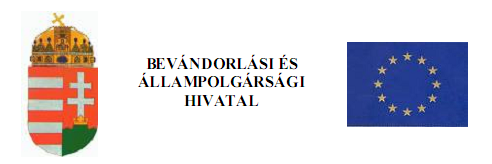 Ideiglenes tartózkodási engedély kérelem Kérelmet átvevő hatóság: Kérelmet átvevő hatóság: Gépi ügyszám: ׀_׀_׀_׀_׀_׀_׀_׀_׀_׀_׀ Gépi ügyszám: ׀_׀_׀_׀_׀_׀_׀_׀_׀_׀_׀ Gépi ügyszám: ׀_׀_׀_׀_׀_׀_׀_׀_׀_׀_׀ Gépi ügyszám: ׀_׀_׀_׀_׀_׀_׀_׀_׀_׀_׀ Gépi ügyszám: ׀_׀_׀_׀_׀_׀_׀_׀_׀_׀_׀ Gépi ügyszám: ׀_׀_׀_׀_׀_׀_׀_׀_׀_׀_׀ Gépi ügyszám: ׀_׀_׀_׀_׀_׀_׀_׀_׀_׀_׀ Gépi ügyszám: ׀_׀_׀_׀_׀_׀_׀_׀_׀_׀_׀ Gépi ügyszám: ׀_׀_׀_׀_׀_׀_׀_׀_׀_׀_׀________________________________________________________________________________________ Kérelem adatbevitelét végző szerv: Kérelem adatbevitelét végző szerv: □ Tartózkodási engedély kiadása első alkalommal □ Tartózkodási engedély kiadása első alkalommal Arcfénykép Arcfénykép beutazás helye: beutazás helye:______________________________________________________________________________________ beutazás ideje: beutazás ideje:______ év ____ hónap ___ nap______ év ____ hónap ___ napTartózkodási vízum száma és érvényessége:Tartózkodási vízum száma és érvényessége: H □□□□□□□□           ______ év ____ hónap ___ nap H □□□□□□□□           ______ év ____ hónap ___ nap  [A kérelmező (törvényes képviselő) saját kezű aláírás mintája.]  [A kérelmező (törvényes képviselő) saját kezű aláírás mintája.]  [A kérelmező (törvényes képviselő) saját kezű aláírás mintája.]  [A kérelmező (törvényes képviselő) saját kezű aláírás mintája.]  [A kérelmező (törvényes képviselő) saját kezű aláírás mintája.]  [A kérelmező (törvényes képviselő) saját kezű aláírás mintája.] Az aláírásnak teljes terjedelmével a keretvonalon belülre kell esni! Az aláírásnak teljes terjedelmével a keretvonalon belülre kell esni! Az aláírásnak teljes terjedelmével a keretvonalon belülre kell esni! Az aláírásnak teljes terjedelmével a keretvonalon belülre kell esni! Az aláírásnak teljes terjedelmével a keretvonalon belülre kell esni! Az aláírásnak teljes terjedelmével a keretvonalon belülre kell esni!Az okmány átvételének helye: A kérelmező az okmányt a kiállító hatóságnál veszi át. A kérelmező az okmány postai úton történő megküldését kéri.Az okmány átvételének helye: A kérelmező az okmányt a kiállító hatóságnál veszi át. A kérelmező az okmány postai úton történő megküldését kéri.Az okmány átvételének helye: A kérelmező az okmányt a kiállító hatóságnál veszi át. A kérelmező az okmány postai úton történő megküldését kéri.Az okmány átvételének helye: A kérelmező az okmányt a kiállító hatóságnál veszi át. A kérelmező az okmány postai úton történő megküldését kéri.Az okmány átvételének helye: A kérelmező az okmányt a kiállító hatóságnál veszi át. A kérelmező az okmány postai úton történő megküldését kéri.Az okmány átvételének helye: A kérelmező az okmányt a kiállító hatóságnál veszi át. A kérelmező az okmány postai úton történő megküldését kéri.Az okmány átvételének helye: A kérelmező az okmányt a kiállító hatóságnál veszi át. A kérelmező az okmány postai úton történő megküldését kéri.Az okmány átvételének helye: A kérelmező az okmányt a kiállító hatóságnál veszi át. A kérelmező az okmány postai úton történő megküldését kéri.Az okmány átvételének helye: A kérelmező az okmányt a kiállító hatóságnál veszi át. A kérelmező az okmány postai úton történő megküldését kéri.Az okmány átvételének helye: A kérelmező az okmányt a kiállító hatóságnál veszi át. A kérelmező az okmány postai úton történő megküldését kéri.Az okmány átvételének helye: A kérelmező az okmányt a kiállító hatóságnál veszi át. A kérelmező az okmány postai úton történő megküldését kéri. kérelmező személyes adatai kérelmező személyes adatai kérelmező személyes adatai kérelmező személyes adatai kérelmező személyes adatai kérelmező személyes adatai kérelmező személyes adatai kérelmező személyes adatai kérelmező személyes adatai kérelmező személyes adatai kérelmező személyes adatai családi név (útlevél szerint):       családi név (útlevél szerint):       családi név (útlevél szerint):       utónév (útlevél szerint):       utónév (útlevél szerint):       utónév (útlevél szerint):       utónév (útlevél szerint):       utónév (útlevél szerint):       utónév (útlevél szerint):       utónév (útlevél szerint):       utónév (útlevél szerint):       születési családi név:       születési családi név:       születési családi név:       születési utónév:       születési utónév:       születési utónév:       születési utónév:       születési utónév:       születési utónév:       születési utónév:       születési utónév:       anyja születési családi és utóneve:       anyja születési családi és utóneve:       anyja születési családi és utóneve:       neme:  férfi    nő neme:  férfi    nő családi állapot:
 nőtlen/hajadon
 özvegy családi állapot:
 nőtlen/hajadon
 özvegy családi állapot:
 nőtlen/hajadon
 özvegy  
 házas
 elvált  
 házas
 elvált  
 házas
 elvált születési idő: 
      év       hó       nap születési hely (település):       születési hely (település):       születési hely (település):       születési hely (település):       születési hely (település):       ország:       ország:       ország:       ország:       ország:       állampolgársága:       állampolgársága:       állampolgársága:       nemzetisége (nem kötelező kitölteni):       nemzetisége (nem kötelező kitölteni):       nemzetisége (nem kötelező kitölteni):       nemzetisége (nem kötelező kitölteni):       nemzetisége (nem kötelező kitölteni):       nemzetisége (nem kötelező kitölteni):       nemzetisége (nem kötelező kitölteni):       nemzetisége (nem kötelező kitölteni):       utolsó állandó külföldi lakóhelye:       utolsó állandó külföldi lakóhelye:       utolsó állandó külföldi lakóhelye:       utolsó állandó külföldi lakóhelye:       utolsó állandó külföldi lakóhelye:       utolsó állandó külföldi lakóhelye:       utolsó állandó külföldi lakóhelye:       utolsó állandó külföldi lakóhelye:       utolsó állandó külföldi lakóhelye:       utolsó állandó külföldi lakóhelye:       utolsó állandó külföldi lakóhelye:       szakképzettsége:       iskolai végzettsége:alapfokú  középfokú  felsőfokú iskolai végzettsége:alapfokú  középfokú  felsőfokú iskolai végzettsége:alapfokú  középfokú  felsőfokú iskolai végzettsége:alapfokú  középfokú  felsőfokú iskolai végzettsége:alapfokú  középfokú  felsőfokú Magyarországra érkezést megelőző foglalkozás:       Magyarországra érkezést megelőző foglalkozás:       Magyarországra érkezést megelőző foglalkozás:       Magyarországra érkezést megelőző foglalkozás:       Magyarországra érkezést megelőző foglalkozás:        kérelmező útlevelének adatai  kérelmező útlevelének adatai  kérelmező útlevelének adatai  kérelmező útlevelének adatai  kérelmező útlevelének adatai  kérelmező útlevelének adatai  kérelmező útlevelének adatai  kérelmező útlevelének adatai  kérelmező útlevelének adatai  kérelmező útlevelének adatai  kérelmező útlevelének adatai  kérelmező útlevelének adatai  kérelmező útlevelének adatai  kérelmező útlevelének adatai  kérelmező útlevelének adatai  kérelmező útlevelének adatai  kérelmező útlevelének adatai  kérelmező útlevelének adatai útlevél száma:       útlevél száma:       útlevél száma:       útlevél száma:       útlevél száma:       útlevél száma:       kiállításának ideje, helye:
 
      év       hó       nap kiállításának ideje, helye:
 
      év       hó       nap kiállításának ideje, helye:
 
      év       hó       nap kiállításának ideje, helye:
 
      év       hó       nap kiállításának ideje, helye:
 
      év       hó       nap kiállításának ideje, helye:
 
      év       hó       nap kiállításának ideje, helye:
 
      év       hó       nap kiállításának ideje, helye:
 
      év       hó       nap kiállításának ideje, helye:
 
      év       hó       nap kiállításának ideje, helye:
 
      év       hó       nap kiállításának ideje, helye:
 
      év       hó       nap kiállításának ideje, helye:
 
      év       hó       nap útlevél típusa:
 
magánútlevél szolgálati diplomata egyéb útlevél típusa:
 
magánútlevél szolgálati diplomata egyéb útlevél típusa:
 
magánútlevél szolgálati diplomata egyéb útlevél típusa:
 
magánútlevél szolgálati diplomata egyéb útlevél típusa:
 
magánútlevél szolgálati diplomata egyéb útlevél típusa:
 
magánútlevél szolgálati diplomata egyéb érvényességi ideje: 
 
      év       hó       nap érvényességi ideje: 
 
      év       hó       nap érvényességi ideje: 
 
      év       hó       nap érvényességi ideje: 
 
      év       hó       nap érvényességi ideje: 
 
      év       hó       nap érvényességi ideje: 
 
      év       hó       nap érvényességi ideje: 
 
      év       hó       nap érvényességi ideje: 
 
      év       hó       nap érvényességi ideje: 
 
      év       hó       nap érvényességi ideje: 
 
      év       hó       nap érvényességi ideje: 
 
      év       hó       nap érvényességi ideje: 
 
      év       hó       nap  tartózkodás tervezett időtartama és indokai  tartózkodás tervezett időtartama és indokai  tartózkodás tervezett időtartama és indokai  tartózkodás tervezett időtartama és indokai  tartózkodás tervezett időtartama és indokai  tartózkodás tervezett időtartama és indokai  tartózkodás tervezett időtartama és indokai  tartózkodás tervezett időtartama és indokai  tartózkodás tervezett időtartama és indokai  tartózkodás tervezett időtartama és indokai  tartózkodás tervezett időtartama és indokai  tartózkodás tervezett időtartama és indokai  tartózkodás tervezett időtartama és indokai  tartózkodás tervezett időtartama és indokai  tartózkodás tervezett időtartama és indokai  tartózkodás tervezett időtartama és indokai  tartózkodás tervezett időtartama és indokai  tartózkodás tervezett időtartama és indokai Meddig és milyen indokból kérelmezi tartózkodása engedélyezését?
      Meddig és milyen indokból kérelmezi tartózkodása engedélyezését?
      Meddig és milyen indokból kérelmezi tartózkodása engedélyezését?
      Meddig és milyen indokból kérelmezi tartózkodása engedélyezését?
      Meddig és milyen indokból kérelmezi tartózkodása engedélyezését?
      Meddig és milyen indokból kérelmezi tartózkodása engedélyezését?
      Meddig és milyen indokból kérelmezi tartózkodása engedélyezését?
      Meddig és milyen indokból kérelmezi tartózkodása engedélyezését?
      Meddig és milyen indokból kérelmezi tartózkodása engedélyezését?
      Meddig és milyen indokból kérelmezi tartózkodása engedélyezését?
      Meddig és milyen indokból kérelmezi tartózkodása engedélyezését?
      Meddig és milyen indokból kérelmezi tartózkodása engedélyezését?
      Meddig és milyen indokból kérelmezi tartózkodása engedélyezését?
      Meddig és milyen indokból kérelmezi tartózkodása engedélyezését?
            év       hónap       nap       év       hónap       nap       év       hónap       nap       év       hónap       nap  kérelmező magyarországi szálláshelyének adatai  kérelmező magyarországi szálláshelyének adatai  kérelmező magyarországi szálláshelyének adatai  kérelmező magyarországi szálláshelyének adatai  kérelmező magyarországi szálláshelyének adatai  kérelmező magyarországi szálláshelyének adatai  kérelmező magyarországi szálláshelyének adatai  kérelmező magyarországi szálláshelyének adatai  kérelmező magyarországi szálláshelyének adatai  kérelmező magyarországi szálláshelyének adatai  kérelmező magyarországi szálláshelyének adatai  kérelmező magyarországi szálláshelyének adatai  kérelmező magyarországi szálláshelyének adatai  kérelmező magyarországi szálláshelyének adatai  kérelmező magyarországi szálláshelyének adatai  kérelmező magyarországi szálláshelyének adatai  kérelmező magyarországi szálláshelyének adatai  kérelmező magyarországi szálláshelyének adatai irányítószám:       település:       település:       település:       település:       település:       település:       település:       település:       település:       közterület neve:       közterület neve:       közterület neve:       közterület neve:       közterület neve:       közterület neve:       közterület neve:       közterület neve:       közterület jellege:       közterület jellege:       házszám:       házszám:       épület:       épület:       lépcsőház:       lépcsőház:       lépcsőház:       lépcsőház:       lépcsőház:       lépcsőház:       lépcsőház:       emelet:       emelet:       emelet:       emelet:       ajtó:       a szálláshelyen tartózkodás jogcíme: 
 tulajdonos bérlő családtag szívességi lakáshasználó egyéb, éspedig:       a szálláshelyen tartózkodás jogcíme: 
 tulajdonos bérlő családtag szívességi lakáshasználó egyéb, éspedig:       a szálláshelyen tartózkodás jogcíme: 
 tulajdonos bérlő családtag szívességi lakáshasználó egyéb, éspedig:       a szálláshelyen tartózkodás jogcíme: 
 tulajdonos bérlő családtag szívességi lakáshasználó egyéb, éspedig:       a szálláshelyen tartózkodás jogcíme: 
 tulajdonos bérlő családtag szívességi lakáshasználó egyéb, éspedig:       a szálláshelyen tartózkodás jogcíme: 
 tulajdonos bérlő családtag szívességi lakáshasználó egyéb, éspedig:       a szálláshelyen tartózkodás jogcíme: 
 tulajdonos bérlő családtag szívességi lakáshasználó egyéb, éspedig:       a szálláshelyen tartózkodás jogcíme: 
 tulajdonos bérlő családtag szívességi lakáshasználó egyéb, éspedig:       a szálláshelyen tartózkodás jogcíme: 
 tulajdonos bérlő családtag szívességi lakáshasználó egyéb, éspedig:       a szálláshelyen tartózkodás jogcíme: 
 tulajdonos bérlő családtag szívességi lakáshasználó egyéb, éspedig:       a szálláshelyen tartózkodás jogcíme: 
 tulajdonos bérlő családtag szívességi lakáshasználó egyéb, éspedig:       a szálláshelyen tartózkodás jogcíme: 
 tulajdonos bérlő családtag szívességi lakáshasználó egyéb, éspedig:       a szálláshelyen tartózkodás jogcíme: 
 tulajdonos bérlő családtag szívességi lakáshasználó egyéb, éspedig:       a szálláshelyen tartózkodás jogcíme: 
 tulajdonos bérlő családtag szívességi lakáshasználó egyéb, éspedig:       a szálláshelyen tartózkodás jogcíme: 
 tulajdonos bérlő családtag szívességi lakáshasználó egyéb, éspedig:       a szálláshelyen tartózkodás jogcíme: 
 tulajdonos bérlő családtag szívességi lakáshasználó egyéb, éspedig:       a szálláshelyen tartózkodás jogcíme: 
 tulajdonos bérlő családtag szívességi lakáshasználó egyéb, éspedig:       a szálláshelyen tartózkodás jogcíme: 
 tulajdonos bérlő családtag szívességi lakáshasználó egyéb, éspedig:      5. Magyarországi megélhetésére vonatkozó adatok5. Magyarországi megélhetésére vonatkozó adatok5. Magyarországi megélhetésére vonatkozó adatok5. Magyarországi megélhetésére vonatkozó adatok5. Magyarországi megélhetésére vonatkozó adatok5. Magyarországi megélhetésére vonatkozó adatok5. Magyarországi megélhetésére vonatkozó adatok5. Magyarországi megélhetésére vonatkozó adatok5. Magyarországi megélhetésére vonatkozó adatok5. Magyarországi megélhetésére vonatkozó adatok5. Magyarországi megélhetésére vonatkozó adatok5. Magyarországi megélhetésére vonatkozó adatok5. Magyarországi megélhetésére vonatkozó adatok5. Magyarországi megélhetésére vonatkozó adatok5. Magyarországi megélhetésére vonatkozó adatok5. Magyarországi megélhetésére vonatkozó adatok5. Magyarországi megélhetésére vonatkozó adatok5. Magyarországi megélhetésére vonatkozó adatok rendelkezésre álló megtakarítás:       rendelkezésre álló megtakarítás:       rendelkezésre álló megtakarítás:       rendelkezésre álló megtakarítás:       rendelkezésre álló megtakarítás:       rendelkezésre álló megtakarítás:       rendelkezésre álló megtakarítás:       rendelkezésre álló megtakarítás:      megélhetést biztosító egyéb kiegészítő jövedelem/vagyon:      megélhetést biztosító egyéb kiegészítő jövedelem/vagyon:      megélhetést biztosító egyéb kiegészítő jövedelem/vagyon:      megélhetést biztosító egyéb kiegészítő jövedelem/vagyon:      megélhetést biztosító egyéb kiegészítő jövedelem/vagyon:      megélhetést biztosító egyéb kiegészítő jövedelem/vagyon:      megélhetést biztosító egyéb kiegészítő jövedelem/vagyon:      megélhetést biztosító egyéb kiegészítő jövedelem/vagyon:      megélhetést biztosító egyéb kiegészítő jövedelem/vagyon:      megélhetést biztosító egyéb kiegészítő jövedelem/vagyon:        vissza- vagy továbbutazás feltételei  vissza- vagy továbbutazás feltételei  vissza- vagy továbbutazás feltételei  vissza- vagy továbbutazás feltételei  vissza- vagy továbbutazás feltételei  vissza- vagy továbbutazás feltételei  vissza- vagy továbbutazás feltételei  vissza- vagy továbbutazás feltételei  vissza- vagy továbbutazás feltételei  vissza- vagy továbbutazás feltételei  vissza- vagy továbbutazás feltételei  vissza- vagy továbbutazás feltételei  vissza- vagy továbbutazás feltételei  vissza- vagy továbbutazás feltételei  vissza- vagy továbbutazás feltételei  vissza- vagy továbbutazás feltételei  vissza- vagy továbbutazás feltételei  vissza- vagy továbbutazás feltételei Jogszerű tartózkodása lejártakor mely országba utazik vissza vagy tovább?       Jogszerű tartózkodása lejártakor mely országba utazik vissza vagy tovább?       Jogszerű tartózkodása lejártakor mely országba utazik vissza vagy tovább?       Jogszerű tartózkodása lejártakor mely országba utazik vissza vagy tovább?       Jogszerű tartózkodása lejártakor mely országba utazik vissza vagy tovább?       Jogszerű tartózkodása lejártakor mely országba utazik vissza vagy tovább?       Jogszerű tartózkodása lejártakor mely országba utazik vissza vagy tovább?       Jogszerű tartózkodása lejártakor mely országba utazik vissza vagy tovább?       Jogszerű tartózkodása lejártakor mely országba utazik vissza vagy tovább?       Jogszerű tartózkodása lejártakor mely országba utazik vissza vagy tovább?       Jogszerű tartózkodása lejártakor mely országba utazik vissza vagy tovább?       Jogszerű tartózkodása lejártakor mely országba utazik vissza vagy tovább?       Milyen közlekedési eszközzel?       Milyen közlekedési eszközzel?       Milyen közlekedési eszközzel?       Milyen közlekedési eszközzel?       Milyen közlekedési eszközzel?       Milyen közlekedési eszközzel?       Rendelkezik-e a szükséges  Rendelkezik-e a szükséges  Rendelkezik-e a szükséges  útlevéllel? 
 
igen  nem útlevéllel? 
 
igen  nem vízummal? 
 
igen  nem vízummal? 
 
igen  nem vízummal? 
 
igen  nem vízummal? 
 
igen  nem menetjeggyel? 
 
igen  nem menetjeggyel? 
 
igen  nem menetjeggyel? 
 
igen  nem menetjeggyel? 
 
igen  nem menetjeggyel? 
 
igen  nem menetjeggyel? 
 
igen  nem anyagi fedezettel? 
 
igen, összege:                nem anyagi fedezettel? 
 
igen, összege:                nem anyagi fedezettel? 
 
igen, összege:                nem 7. Egyéb adatok 7. Egyéb adatok 7. Egyéb adatok 7. Egyéb adatok 7. Egyéb adatok 7. Egyéb adatok 7. Egyéb adatok 7. Egyéb adatok 7. Egyéb adatok 7. Egyéb adatok 7. Egyéb adatok 7. Egyéb adatok 7. Egyéb adatok 7. Egyéb adatok 7. Egyéb adatok 7. Egyéb adatok 7. Egyéb adatok 7. Egyéb adatok Magyarországi tartózkodása idejére rendelkezik-e teljes körű egészségbiztosítással? 
igen  nem Magyarországi tartózkodása idejére rendelkezik-e teljes körű egészségbiztosítással? 
igen  nem Magyarországi tartózkodása idejére rendelkezik-e teljes körű egészségbiztosítással? 
igen  nem Magyarországi tartózkodása idejére rendelkezik-e teljes körű egészségbiztosítással? 
igen  nem Magyarországi tartózkodása idejére rendelkezik-e teljes körű egészségbiztosítással? 
igen  nem Magyarországi tartózkodása idejére rendelkezik-e teljes körű egészségbiztosítással? 
igen  nem Magyarországi tartózkodása idejére rendelkezik-e teljes körű egészségbiztosítással? 
igen  nem Magyarországi tartózkodása idejére rendelkezik-e teljes körű egészségbiztosítással? 
igen  nem Magyarországi tartózkodása idejére rendelkezik-e teljes körű egészségbiztosítással? 
igen  nem Magyarországi tartózkodása idejére rendelkezik-e teljes körű egészségbiztosítással? 
igen  nem Magyarországi tartózkodása idejére rendelkezik-e teljes körű egészségbiztosítással? 
igen  nem Magyarországi tartózkodása idejére rendelkezik-e teljes körű egészségbiztosítással? 
igen  nem Magyarországi tartózkodása idejére rendelkezik-e teljes körű egészségbiztosítással? 
igen  nem Magyarországi tartózkodása idejére rendelkezik-e teljes körű egészségbiztosítással? 
igen  nem Magyarországi tartózkodása idejére rendelkezik-e teljes körű egészségbiztosítással? 
igen  nem Magyarországi tartózkodása idejére rendelkezik-e teljes körű egészségbiztosítással? 
igen  nem Magyarországi tartózkodása idejére rendelkezik-e teljes körű egészségbiztosítással? 
igen  nem Magyarországi tartózkodása idejére rendelkezik-e teljes körű egészségbiztosítással? 
igen  nemRészt vett-e korábban ideiglenes munkát vállaló turisták programjában Magyarországon?
igen  nemRészt vett-e korábban ideiglenes munkát vállaló turisták programjában Magyarországon?
igen  nemRészt vett-e korábban ideiglenes munkát vállaló turisták programjában Magyarországon?
igen  nemRészt vett-e korábban ideiglenes munkát vállaló turisták programjában Magyarországon?
igen  nemRészt vett-e korábban ideiglenes munkát vállaló turisták programjában Magyarországon?
igen  nemRészt vett-e korábban ideiglenes munkát vállaló turisták programjában Magyarországon?
igen  nemRészt vett-e korábban ideiglenes munkát vállaló turisták programjában Magyarországon?
igen  nemRészt vett-e korábban ideiglenes munkát vállaló turisták programjában Magyarországon?
igen  nemRészt vett-e korábban ideiglenes munkát vállaló turisták programjában Magyarországon?
igen  nemRészt vett-e korábban ideiglenes munkát vállaló turisták programjában Magyarországon?
igen  nemRészt vett-e korábban ideiglenes munkát vállaló turisták programjában Magyarországon?
igen  nemRészt vett-e korábban ideiglenes munkát vállaló turisták programjában Magyarországon?
igen  nemRészt vett-e korábban ideiglenes munkát vállaló turisták programjában Magyarországon?
igen  nemRészt vett-e korábban ideiglenes munkát vállaló turisták programjában Magyarországon?
igen  nemRészt vett-e korábban ideiglenes munkát vállaló turisták programjában Magyarországon?
igen  nemRészt vett-e korábban ideiglenes munkát vállaló turisták programjában Magyarországon?
igen  nemRészt vett-e korábban ideiglenes munkát vállaló turisták programjában Magyarországon?
igen  nemRészt vett-e korábban ideiglenes munkát vállaló turisták programjában Magyarországon?
igen  nem Volt-e már korábban elutasított tartózkodási engedély iránti kérelme? 
igen  nem Volt-e már korábban elutasított tartózkodási engedély iránti kérelme? 
igen  nem Volt-e már korábban elutasított tartózkodási engedély iránti kérelme? 
igen  nem Volt-e már korábban elutasított tartózkodási engedély iránti kérelme? 
igen  nem Volt-e már korábban elutasított tartózkodási engedély iránti kérelme? 
igen  nem Volt-e már korábban elutasított tartózkodási engedély iránti kérelme? 
igen  nem Volt-e már korábban elutasított tartózkodási engedély iránti kérelme? 
igen  nem Volt-e már korábban elutasított tartózkodási engedély iránti kérelme? 
igen  nem Volt-e már korábban elutasított tartózkodási engedély iránti kérelme? 
igen  nem Volt-e már korábban elutasított tartózkodási engedély iránti kérelme? 
igen  nem Volt-e már korábban elutasított tartózkodási engedély iránti kérelme? 
igen  nem Volt-e már korábban elutasított tartózkodási engedély iránti kérelme? 
igen  nem Volt-e már korábban elutasított tartózkodási engedély iránti kérelme? 
igen  nem Volt-e már korábban elutasított tartózkodási engedély iránti kérelme? 
igen  nem Volt-e már korábban elutasított tartózkodási engedély iránti kérelme? 
igen  nem Volt-e már korábban elutasított tartózkodási engedély iránti kérelme? 
igen  nem Volt-e már korábban elutasított tartózkodási engedély iránti kérelme? 
igen  nem Volt-e már korábban elutasított tartózkodási engedély iránti kérelme? 
igen  nem Volt-e korábban büntetve? Ha igen, melyik országban, mikor, milyen bűncselekmény miatt, és milyen büntetést róttak ki?
igen  nem       Volt-e korábban büntetve? Ha igen, melyik országban, mikor, milyen bűncselekmény miatt, és milyen büntetést róttak ki?
igen  nem       Volt-e korábban büntetve? Ha igen, melyik országban, mikor, milyen bűncselekmény miatt, és milyen büntetést róttak ki?
igen  nem       Volt-e korábban büntetve? Ha igen, melyik országban, mikor, milyen bűncselekmény miatt, és milyen büntetést róttak ki?
igen  nem       Volt-e korábban büntetve? Ha igen, melyik országban, mikor, milyen bűncselekmény miatt, és milyen büntetést róttak ki?
igen  nem       Volt-e korábban büntetve? Ha igen, melyik országban, mikor, milyen bűncselekmény miatt, és milyen büntetést róttak ki?
igen  nem       Volt-e korábban büntetve? Ha igen, melyik országban, mikor, milyen bűncselekmény miatt, és milyen büntetést róttak ki?
igen  nem       Volt-e korábban büntetve? Ha igen, melyik országban, mikor, milyen bűncselekmény miatt, és milyen büntetést róttak ki?
igen  nem       Volt-e korábban büntetve? Ha igen, melyik országban, mikor, milyen bűncselekmény miatt, és milyen büntetést róttak ki?
igen  nem       Volt-e korábban büntetve? Ha igen, melyik országban, mikor, milyen bűncselekmény miatt, és milyen büntetést róttak ki?
igen  nem       Volt-e korábban büntetve? Ha igen, melyik országban, mikor, milyen bűncselekmény miatt, és milyen büntetést róttak ki?
igen  nem       Volt-e korábban büntetve? Ha igen, melyik országban, mikor, milyen bűncselekmény miatt, és milyen büntetést róttak ki?
igen  nem       Volt-e korábban büntetve? Ha igen, melyik országban, mikor, milyen bűncselekmény miatt, és milyen büntetést róttak ki?
igen  nem       Volt-e korábban büntetve? Ha igen, melyik országban, mikor, milyen bűncselekmény miatt, és milyen büntetést róttak ki?
igen  nem       Volt-e korábban büntetve? Ha igen, melyik országban, mikor, milyen bűncselekmény miatt, és milyen büntetést róttak ki?
igen  nem       Volt-e korábban büntetve? Ha igen, melyik országban, mikor, milyen bűncselekmény miatt, és milyen büntetést róttak ki?
igen  nem       Volt-e korábban büntetve? Ha igen, melyik országban, mikor, milyen bűncselekmény miatt, és milyen büntetést róttak ki?
igen  nem       Volt-e korábban büntetve? Ha igen, melyik országban, mikor, milyen bűncselekmény miatt, és milyen büntetést róttak ki?
igen  nem       Kiutasították-e korábban Magyarországról, ha igen, mikor? 
igen  nem Kiutasították-e korábban Magyarországról, ha igen, mikor? 
igen  nem Kiutasították-e korábban Magyarországról, ha igen, mikor? 
igen  nem Kiutasították-e korábban Magyarországról, ha igen, mikor? 
igen  nem Kiutasították-e korábban Magyarországról, ha igen, mikor? 
igen  nem Kiutasították-e korábban Magyarországról, ha igen, mikor? 
igen  nem Kiutasították-e korábban Magyarországról, ha igen, mikor? 
igen  nem Kiutasították-e korábban Magyarországról, ha igen, mikor? 
igen  nem Kiutasították-e korábban Magyarországról, ha igen, mikor? 
igen  nem Kiutasították-e korábban Magyarországról, ha igen, mikor? 
igen  nem Kiutasították-e korábban Magyarországról, ha igen, mikor? 
igen  nem Kiutasították-e korábban Magyarországról, ha igen, mikor? 
igen  nem Kiutasították-e korábban Magyarországról, ha igen, mikor? 
igen  nem Kiutasították-e korábban Magyarországról, ha igen, mikor? 
igen  nem Kiutasították-e korábban Magyarországról, ha igen, mikor? 
igen  nem Kiutasították-e korábban Magyarországról, ha igen, mikor? 
igen  nem Kiutasították-e korábban Magyarországról, ha igen, mikor? 
igen  nem Kiutasították-e korábban Magyarországról, ha igen, mikor? 
igen  nem       év       hó       nap       év       hó       nap       év       hó       nap       év       hó       nap       év       hó       nap       év       hó       nap       év       hó       nap       év       hó       nap       év       hó       nap       év       hó       nap       év       hó       nap       év       hó       nap       év       hó       nap       év       hó       nap       év       hó       nap       év       hó       nap       év       hó       nap       év       hó       nap Tudomása szerint szenved-e gyógykezelésre szoruló HIV/AIDS, továbbá tbc, hepatitis B, luesz, lepra, hastífusz fertőző betegségekben, illetve hordozza-e szervezetében a HIV, a hepatitis B, valamint a hastífusz vagy paratífusz kórokozóit? 
 igen  nem Tudomása szerint szenved-e gyógykezelésre szoruló HIV/AIDS, továbbá tbc, hepatitis B, luesz, lepra, hastífusz fertőző betegségekben, illetve hordozza-e szervezetében a HIV, a hepatitis B, valamint a hastífusz vagy paratífusz kórokozóit? 
 igen  nem Tudomása szerint szenved-e gyógykezelésre szoruló HIV/AIDS, továbbá tbc, hepatitis B, luesz, lepra, hastífusz fertőző betegségekben, illetve hordozza-e szervezetében a HIV, a hepatitis B, valamint a hastífusz vagy paratífusz kórokozóit? 
 igen  nem Tudomása szerint szenved-e gyógykezelésre szoruló HIV/AIDS, továbbá tbc, hepatitis B, luesz, lepra, hastífusz fertőző betegségekben, illetve hordozza-e szervezetében a HIV, a hepatitis B, valamint a hastífusz vagy paratífusz kórokozóit? 
 igen  nem Tudomása szerint szenved-e gyógykezelésre szoruló HIV/AIDS, továbbá tbc, hepatitis B, luesz, lepra, hastífusz fertőző betegségekben, illetve hordozza-e szervezetében a HIV, a hepatitis B, valamint a hastífusz vagy paratífusz kórokozóit? 
 igen  nem Tudomása szerint szenved-e gyógykezelésre szoruló HIV/AIDS, továbbá tbc, hepatitis B, luesz, lepra, hastífusz fertőző betegségekben, illetve hordozza-e szervezetében a HIV, a hepatitis B, valamint a hastífusz vagy paratífusz kórokozóit? 
 igen  nem Tudomása szerint szenved-e gyógykezelésre szoruló HIV/AIDS, továbbá tbc, hepatitis B, luesz, lepra, hastífusz fertőző betegségekben, illetve hordozza-e szervezetében a HIV, a hepatitis B, valamint a hastífusz vagy paratífusz kórokozóit? 
 igen  nem Tudomása szerint szenved-e gyógykezelésre szoruló HIV/AIDS, továbbá tbc, hepatitis B, luesz, lepra, hastífusz fertőző betegségekben, illetve hordozza-e szervezetében a HIV, a hepatitis B, valamint a hastífusz vagy paratífusz kórokozóit? 
 igen  nem Tudomása szerint szenved-e gyógykezelésre szoruló HIV/AIDS, továbbá tbc, hepatitis B, luesz, lepra, hastífusz fertőző betegségekben, illetve hordozza-e szervezetében a HIV, a hepatitis B, valamint a hastífusz vagy paratífusz kórokozóit? 
 igen  nem Tudomása szerint szenved-e gyógykezelésre szoruló HIV/AIDS, továbbá tbc, hepatitis B, luesz, lepra, hastífusz fertőző betegségekben, illetve hordozza-e szervezetében a HIV, a hepatitis B, valamint a hastífusz vagy paratífusz kórokozóit? 
 igen  nem Tudomása szerint szenved-e gyógykezelésre szoruló HIV/AIDS, továbbá tbc, hepatitis B, luesz, lepra, hastífusz fertőző betegségekben, illetve hordozza-e szervezetében a HIV, a hepatitis B, valamint a hastífusz vagy paratífusz kórokozóit? 
 igen  nem Tudomása szerint szenved-e gyógykezelésre szoruló HIV/AIDS, továbbá tbc, hepatitis B, luesz, lepra, hastífusz fertőző betegségekben, illetve hordozza-e szervezetében a HIV, a hepatitis B, valamint a hastífusz vagy paratífusz kórokozóit? 
 igen  nem Tudomása szerint szenved-e gyógykezelésre szoruló HIV/AIDS, továbbá tbc, hepatitis B, luesz, lepra, hastífusz fertőző betegségekben, illetve hordozza-e szervezetében a HIV, a hepatitis B, valamint a hastífusz vagy paratífusz kórokozóit? 
 igen  nem Tudomása szerint szenved-e gyógykezelésre szoruló HIV/AIDS, továbbá tbc, hepatitis B, luesz, lepra, hastífusz fertőző betegségekben, illetve hordozza-e szervezetében a HIV, a hepatitis B, valamint a hastífusz vagy paratífusz kórokozóit? 
 igen  nem Tudomása szerint szenved-e gyógykezelésre szoruló HIV/AIDS, továbbá tbc, hepatitis B, luesz, lepra, hastífusz fertőző betegségekben, illetve hordozza-e szervezetében a HIV, a hepatitis B, valamint a hastífusz vagy paratífusz kórokozóit? 
 igen  nem Tudomása szerint szenved-e gyógykezelésre szoruló HIV/AIDS, továbbá tbc, hepatitis B, luesz, lepra, hastífusz fertőző betegségekben, illetve hordozza-e szervezetében a HIV, a hepatitis B, valamint a hastífusz vagy paratífusz kórokozóit? 
 igen  nem Tudomása szerint szenved-e gyógykezelésre szoruló HIV/AIDS, továbbá tbc, hepatitis B, luesz, lepra, hastífusz fertőző betegségekben, illetve hordozza-e szervezetében a HIV, a hepatitis B, valamint a hastífusz vagy paratífusz kórokozóit? 
 igen  nem Tudomása szerint szenved-e gyógykezelésre szoruló HIV/AIDS, továbbá tbc, hepatitis B, luesz, lepra, hastífusz fertőző betegségekben, illetve hordozza-e szervezetében a HIV, a hepatitis B, valamint a hastífusz vagy paratífusz kórokozóit? 
 igen  nem Amennyiben a fenti megbetegedésekben szenved, fertőzőképes, illetve kórokozó hordozó állapotban van, részesül-e kötelező és rendszeres egészségügyi ellátásban? 
igen  nem Amennyiben a fenti megbetegedésekben szenved, fertőzőképes, illetve kórokozó hordozó állapotban van, részesül-e kötelező és rendszeres egészségügyi ellátásban? 
igen  nem Amennyiben a fenti megbetegedésekben szenved, fertőzőképes, illetve kórokozó hordozó állapotban van, részesül-e kötelező és rendszeres egészségügyi ellátásban? 
igen  nem Amennyiben a fenti megbetegedésekben szenved, fertőzőképes, illetve kórokozó hordozó állapotban van, részesül-e kötelező és rendszeres egészségügyi ellátásban? 
igen  nem Amennyiben a fenti megbetegedésekben szenved, fertőzőképes, illetve kórokozó hordozó állapotban van, részesül-e kötelező és rendszeres egészségügyi ellátásban? 
igen  nem Amennyiben a fenti megbetegedésekben szenved, fertőzőképes, illetve kórokozó hordozó állapotban van, részesül-e kötelező és rendszeres egészségügyi ellátásban? 
igen  nem Amennyiben a fenti megbetegedésekben szenved, fertőzőképes, illetve kórokozó hordozó állapotban van, részesül-e kötelező és rendszeres egészségügyi ellátásban? 
igen  nem Amennyiben a fenti megbetegedésekben szenved, fertőzőképes, illetve kórokozó hordozó állapotban van, részesül-e kötelező és rendszeres egészségügyi ellátásban? 
igen  nem Amennyiben a fenti megbetegedésekben szenved, fertőzőképes, illetve kórokozó hordozó állapotban van, részesül-e kötelező és rendszeres egészségügyi ellátásban? 
igen  nem Amennyiben a fenti megbetegedésekben szenved, fertőzőképes, illetve kórokozó hordozó állapotban van, részesül-e kötelező és rendszeres egészségügyi ellátásban? 
igen  nem Amennyiben a fenti megbetegedésekben szenved, fertőzőképes, illetve kórokozó hordozó állapotban van, részesül-e kötelező és rendszeres egészségügyi ellátásban? 
igen  nem Amennyiben a fenti megbetegedésekben szenved, fertőzőképes, illetve kórokozó hordozó állapotban van, részesül-e kötelező és rendszeres egészségügyi ellátásban? 
igen  nem Amennyiben a fenti megbetegedésekben szenved, fertőzőképes, illetve kórokozó hordozó állapotban van, részesül-e kötelező és rendszeres egészségügyi ellátásban? 
igen  nem Amennyiben a fenti megbetegedésekben szenved, fertőzőképes, illetve kórokozó hordozó állapotban van, részesül-e kötelező és rendszeres egészségügyi ellátásban? 
igen  nem Amennyiben a fenti megbetegedésekben szenved, fertőzőképes, illetve kórokozó hordozó állapotban van, részesül-e kötelező és rendszeres egészségügyi ellátásban? 
igen  nem Amennyiben a fenti megbetegedésekben szenved, fertőzőképes, illetve kórokozó hordozó állapotban van, részesül-e kötelező és rendszeres egészségügyi ellátásban? 
igen  nem Amennyiben a fenti megbetegedésekben szenved, fertőzőképes, illetve kórokozó hordozó állapotban van, részesül-e kötelező és rendszeres egészségügyi ellátásban? 
igen  nem Amennyiben a fenti megbetegedésekben szenved, fertőzőképes, illetve kórokozó hordozó állapotban van, részesül-e kötelező és rendszeres egészségügyi ellátásban? 
igen  nemMagyarországra érkezését megelőző állandó vagy szokásos tartózkodási helye:  Ország:         Település:         Közterület neve:        Magyarországra érkezését megelőző állandó vagy szokásos tartózkodási helye:  Ország:         Település:         Közterület neve:        Magyarországra érkezését megelőző állandó vagy szokásos tartózkodási helye:  Ország:         Település:         Közterület neve:        Magyarországra érkezését megelőző állandó vagy szokásos tartózkodási helye:  Ország:         Település:         Közterület neve:        Magyarországra érkezését megelőző állandó vagy szokásos tartózkodási helye:  Ország:         Település:         Közterület neve:        Magyarországra érkezését megelőző állandó vagy szokásos tartózkodási helye:  Ország:         Település:         Közterület neve:        Magyarországra érkezését megelőző állandó vagy szokásos tartózkodási helye:  Ország:         Település:         Közterület neve:        Magyarországra érkezését megelőző állandó vagy szokásos tartózkodási helye:  Ország:         Település:         Közterület neve:        Magyarországra érkezését megelőző állandó vagy szokásos tartózkodási helye:  Ország:         Település:         Közterület neve:        Magyarországra érkezését megelőző állandó vagy szokásos tartózkodási helye:  Ország:         Település:         Közterület neve:        Magyarországra érkezését megelőző állandó vagy szokásos tartózkodási helye:  Ország:         Település:         Közterület neve:        Magyarországra érkezését megelőző állandó vagy szokásos tartózkodási helye:  Ország:         Település:         Közterület neve:        Magyarországra érkezését megelőző állandó vagy szokásos tartózkodási helye:  Ország:         Település:         Közterület neve:        Magyarországra érkezését megelőző állandó vagy szokásos tartózkodási helye:  Ország:         Település:         Közterület neve:        Magyarországra érkezését megelőző állandó vagy szokásos tartózkodási helye:  Ország:         Település:         Közterület neve:        Magyarországra érkezését megelőző állandó vagy szokásos tartózkodási helye:  Ország:         Település:         Közterület neve:        Magyarországra érkezését megelőző állandó vagy szokásos tartózkodási helye:  Ország:         Település:         Közterület neve:        Magyarországra érkezését megelőző állandó vagy szokásos tartózkodási helye:  Ország:         Település:         Közterület neve:        Amennyiben a tartózkodási jogosultsága megszűnik, melyik országba utazik tovább?Ország:      Amennyiben a tartózkodási jogosultsága megszűnik, melyik országba utazik tovább?Ország:      Amennyiben a tartózkodási jogosultsága megszűnik, melyik országba utazik tovább?Ország:      Amennyiben a tartózkodási jogosultsága megszűnik, melyik országba utazik tovább?Ország:      Amennyiben a tartózkodási jogosultsága megszűnik, melyik országba utazik tovább?Ország:      Amennyiben a tartózkodási jogosultsága megszűnik, melyik országba utazik tovább?Ország:      Amennyiben a tartózkodási jogosultsága megszűnik, melyik országba utazik tovább?Ország:      Amennyiben a tartózkodási jogosultsága megszűnik, melyik országba utazik tovább?Ország:      Amennyiben a tartózkodási jogosultsága megszűnik, melyik országba utazik tovább?Ország:      Amennyiben a tartózkodási jogosultsága megszűnik, melyik országba utazik tovább?Ország:      Amennyiben a tartózkodási jogosultsága megszűnik, melyik országba utazik tovább?Ország:      Amennyiben a tartózkodási jogosultsága megszűnik, melyik országba utazik tovább?Ország:      Amennyiben a tartózkodási jogosultsága megszűnik, melyik országba utazik tovább?Ország:      Amennyiben a tartózkodási jogosultsága megszűnik, melyik országba utazik tovább?Ország:      Amennyiben a tartózkodási jogosultsága megszűnik, melyik országba utazik tovább?Ország:      Amennyiben a tartózkodási jogosultsága megszűnik, melyik országba utazik tovább?Ország:      Amennyiben a tartózkodási jogosultsága megszűnik, melyik országba utazik tovább?Ország:      Amennyiben a tartózkodási jogosultsága megszűnik, melyik országba utazik tovább?Ország:       Kijelentem, hogy az előzőekben leírt adatok a valóságnak megfelelnek. Tudomásul veszem, hogy valótlan adatok közlése a kérelem elutasítását vonja maga után. Kijelentem, hogy az előzőekben leírt adatok a valóságnak megfelelnek. Tudomásul veszem, hogy valótlan adatok közlése a kérelem elutasítását vonja maga után. Kijelentem, hogy az előzőekben leírt adatok a valóságnak megfelelnek. Tudomásul veszem, hogy valótlan adatok közlése a kérelem elutasítását vonja maga után. Kijelentem, hogy az előzőekben leírt adatok a valóságnak megfelelnek. Tudomásul veszem, hogy valótlan adatok közlése a kérelem elutasítását vonja maga után. Kijelentem, hogy az előzőekben leírt adatok a valóságnak megfelelnek. Tudomásul veszem, hogy valótlan adatok közlése a kérelem elutasítását vonja maga után. Kijelentem, hogy az előzőekben leírt adatok a valóságnak megfelelnek. Tudomásul veszem, hogy valótlan adatok közlése a kérelem elutasítását vonja maga után. Kijelentem, hogy az előzőekben leírt adatok a valóságnak megfelelnek. Tudomásul veszem, hogy valótlan adatok közlése a kérelem elutasítását vonja maga után. Kijelentem, hogy az előzőekben leírt adatok a valóságnak megfelelnek. Tudomásul veszem, hogy valótlan adatok közlése a kérelem elutasítását vonja maga után. Kijelentem, hogy az előzőekben leírt adatok a valóságnak megfelelnek. Tudomásul veszem, hogy valótlan adatok közlése a kérelem elutasítását vonja maga után. Kijelentem, hogy az előzőekben leírt adatok a valóságnak megfelelnek. Tudomásul veszem, hogy valótlan adatok közlése a kérelem elutasítását vonja maga után. Kijelentem, hogy az előzőekben leírt adatok a valóságnak megfelelnek. Tudomásul veszem, hogy valótlan adatok közlése a kérelem elutasítását vonja maga után. Kijelentem, hogy az előzőekben leírt adatok a valóságnak megfelelnek. Tudomásul veszem, hogy valótlan adatok közlése a kérelem elutasítását vonja maga után. Kijelentem, hogy az előzőekben leírt adatok a valóságnak megfelelnek. Tudomásul veszem, hogy valótlan adatok közlése a kérelem elutasítását vonja maga után. Kijelentem, hogy az előzőekben leírt adatok a valóságnak megfelelnek. Tudomásul veszem, hogy valótlan adatok közlése a kérelem elutasítását vonja maga után. Kijelentem, hogy az előzőekben leírt adatok a valóságnak megfelelnek. Tudomásul veszem, hogy valótlan adatok közlése a kérelem elutasítását vonja maga után. Kijelentem, hogy az előzőekben leírt adatok a valóságnak megfelelnek. Tudomásul veszem, hogy valótlan adatok közlése a kérelem elutasítását vonja maga után. Kijelentem, hogy az előzőekben leírt adatok a valóságnak megfelelnek. Tudomásul veszem, hogy valótlan adatok közlése a kérelem elutasítását vonja maga után. Kijelentem, hogy az előzőekben leírt adatok a valóságnak megfelelnek. Tudomásul veszem, hogy valótlan adatok közlése a kérelem elutasítását vonja maga után. Kelt: ...................................................... Kelt: ...................................................... Kelt: ...................................................... Kelt: ...................................................... Kelt: ...................................................... Kelt: ...................................................... Kelt: ...................................................... Kelt: ...................................................... Kelt: ...................................................... Kelt: ...................................................... Kelt: ...................................................... ..................................................................
aláírás ..................................................................
aláírás ..................................................................
aláírás ..................................................................
aláírás ..................................................................
aláírás ..................................................................
aláírás ..................................................................
aláírás Elektronikus fizetési eszközzel vagy banki befizetés útján történő fizetés tranzakciós száma:       Elektronikus fizetési eszközzel vagy banki befizetés útján történő fizetés tranzakciós száma:       Elektronikus fizetési eszközzel vagy banki befizetés útján történő fizetés tranzakciós száma:       Elektronikus fizetési eszközzel vagy banki befizetés útján történő fizetés tranzakciós száma:       Elektronikus fizetési eszközzel vagy banki befizetés útján történő fizetés tranzakciós száma:       Elektronikus fizetési eszközzel vagy banki befizetés útján történő fizetés tranzakciós száma:       Elektronikus fizetési eszközzel vagy banki befizetés útján történő fizetés tranzakciós száma:       Elektronikus fizetési eszközzel vagy banki befizetés útján történő fizetés tranzakciós száma:       Elektronikus fizetési eszközzel vagy banki befizetés útján történő fizetés tranzakciós száma:       Elektronikus fizetési eszközzel vagy banki befizetés útján történő fizetés tranzakciós száma:       Elektronikus fizetési eszközzel vagy banki befizetés útján történő fizetés tranzakciós száma:       Elektronikus fizetési eszközzel vagy banki befizetés útján történő fizetés tranzakciós száma:       Elektronikus fizetési eszközzel vagy banki befizetés útján történő fizetés tranzakciós száma:       Elektronikus fizetési eszközzel vagy banki befizetés útján történő fizetés tranzakciós száma:       Elektronikus fizetési eszközzel vagy banki befizetés útján történő fizetés tranzakciós száma:       Elektronikus fizetési eszközzel vagy banki befizetés útján történő fizetés tranzakciós száma:       Elektronikus fizetési eszközzel vagy banki befizetés útján történő fizetés tranzakciós száma:       Elektronikus fizetési eszközzel vagy banki befizetés útján történő fizetés tranzakciós száma:       A hatóság tölti ki! A hatóság tölti ki! A hatóság tölti ki! A hatóság tölti ki! A hatóság tölti ki! A hatóság tölti ki! A hatóság tölti ki! A hatóság tölti ki! A hatóság tölti ki! A hatóság tölti ki! A hatóság tölti ki! A hatóság tölti ki! A hatóság tölti ki! A hatóság tölti ki! A hatóság tölti ki! A hatóság tölti ki! A hatóság tölti ki! A hatóság tölti ki! A kérelem teljesítése esetén A kérelem teljesítése esetén A kérelem teljesítése esetén A kérelem teljesítése esetén A kérelem teljesítése esetén A kérelem teljesítése esetén A kérelem teljesítése esetén A kérelem teljesítése esetén A kérelem teljesítése esetén A kérelem teljesítése esetén A kérelem teljesítése esetén A kérelem teljesítése esetén A kérelem teljesítése esetén A kérelem teljesítése esetén A kérelem teljesítése esetén A kérelem teljesítése esetén A kérelem teljesítése esetén A kérelem teljesítése esetén A kérelmező magyarországi tartózkodását ______________________________________ célból A kérelmező magyarországi tartózkodását ______________________________________ célból A kérelmező magyarországi tartózkodását ______________________________________ célból A kérelmező magyarországi tartózkodását ______________________________________ célból A kérelmező magyarországi tartózkodását ______________________________________ célból A kérelmező magyarországi tartózkodását ______________________________________ célból A kérelmező magyarországi tartózkodását ______________________________________ célból A kérelmező magyarországi tartózkodását ______________________________________ célból A kérelmező magyarországi tartózkodását ______________________________________ célból A kérelmező magyarországi tartózkodását ______________________________________ célból A kérelmező magyarországi tartózkodását ______________________________________ célból A kérelmező magyarországi tartózkodását ______________________________________ célból A kérelmező magyarországi tartózkodását ______________________________________ célból A kérelmező magyarországi tartózkodását ______________________________________ célból A kérelmező magyarországi tartózkodását ______________________________________ célból A kérelmező magyarországi tartózkodását ______________________________________ célból A kérelmező magyarországi tartózkodását ______________________________________ célból A kérelmező magyarországi tartózkodását ______________________________________ célból ______ év ____ hónap ___ napig engedélyezem. ______ év ____ hónap ___ napig engedélyezem. ______ év ____ hónap ___ napig engedélyezem. ______ év ____ hónap ___ napig engedélyezem. ______ év ____ hónap ___ napig engedélyezem. ______ év ____ hónap ___ napig engedélyezem. ______ év ____ hónap ___ napig engedélyezem. ______ év ____ hónap ___ napig engedélyezem. ______ év ____ hónap ___ napig engedélyezem. ______ év ____ hónap ___ napig engedélyezem. ______ év ____ hónap ___ napig engedélyezem. ______ év ____ hónap ___ napig engedélyezem. ______ év ____ hónap ___ napig engedélyezem. ______ év ____ hónap ___ napig engedélyezem. ______ év ____ hónap ___ napig engedélyezem. ______ év ____ hónap ___ napig engedélyezem. ______ év ____ hónap ___ napig engedélyezem. ______ év ____ hónap ___ napig engedélyezem. Kelt: ........................................................................ Kelt: ........................................................................ Kelt: ........................................................................ Kelt: ........................................................................ Kelt: ........................................................................ Kelt: ........................................................................ Kelt: ........................................................................ ......................................................
(aláírás, pecsét) ......................................................
(aláírás, pecsét) ......................................................
(aláírás, pecsét) ......................................................
(aláírás, pecsét) ......................................................
(aláírás, pecsét) ......................................................
(aláírás, pecsét) ......................................................
(aláírás, pecsét) ......................................................
(aláírás, pecsét) ......................................................
(aláírás, pecsét) Kiadott tartózkodási engedély száma: _________________________ Kiadott tartózkodási engedély száma: _________________________ Kiadott tartózkodási engedély száma: _________________________ Kiadott tartózkodási engedély száma: _________________________ Kiadott tartózkodási engedély száma: _________________________ Kiadott tartózkodási engedély száma: _________________________ Kiadott tartózkodási engedély száma: _________________________ Kiadott tartózkodási engedély száma: _________________________ Kiadott tartózkodási engedély száma: _________________________ Kiadott tartózkodási engedély száma: _________________________ Kiadott tartózkodási engedély száma: _________________________ Kiadott tartózkodási engedély száma: _________________________ Kiadott tartózkodási engedély száma: _________________________ Kiadott tartózkodási engedély száma: _________________________ Kiadott tartózkodási engedély száma: _________________________ Kiadott tartózkodási engedély száma: _________________________ Kiadott tartózkodási engedély száma: _________________________ Kiadott tartózkodási engedély száma: _________________________ A tartózkodási engedélyt átvettem. A tartózkodási engedélyt átvettem. A tartózkodási engedélyt átvettem. A tartózkodási engedélyt átvettem. A tartózkodási engedélyt átvettem. A tartózkodási engedélyt átvettem. A tartózkodási engedélyt átvettem. A tartózkodási engedélyt átvettem. A tartózkodási engedélyt átvettem. A tartózkodási engedélyt átvettem. A tartózkodási engedélyt átvettem. A tartózkodási engedélyt átvettem. A tartózkodási engedélyt átvettem. A tartózkodási engedélyt átvettem. A tartózkodási engedélyt átvettem. A tartózkodási engedélyt átvettem. A tartózkodási engedélyt átvettem. A tartózkodási engedélyt átvettem. Kelt: ........................................................................ Kelt: ........................................................................ Kelt: ........................................................................ Kelt: ........................................................................ Kelt: ........................................................................ Kelt: ........................................................................ Kelt: ........................................................................ ......................................................
(a kérelmező aláírása) ......................................................
(a kérelmező aláírása) ......................................................
(a kérelmező aláírása) ......................................................
(a kérelmező aláírása) ......................................................
(a kérelmező aláírása) ......................................................
(a kérelmező aláírása) ......................................................
(a kérelmező aláírása) ......................................................
(a kérelmező aláírása) ......................................................
(a kérelmező aláírása) Hosszabbítás esetén a visszavont tartózkodási engedély száma: _________________________ Hosszabbítás esetén a visszavont tartózkodási engedély száma: _________________________ Hosszabbítás esetén a visszavont tartózkodási engedély száma: _________________________ Hosszabbítás esetén a visszavont tartózkodási engedély száma: _________________________ Hosszabbítás esetén a visszavont tartózkodási engedély száma: _________________________ Hosszabbítás esetén a visszavont tartózkodási engedély száma: _________________________ Hosszabbítás esetén a visszavont tartózkodási engedély száma: _________________________ Hosszabbítás esetén a visszavont tartózkodási engedély száma: _________________________ Hosszabbítás esetén a visszavont tartózkodási engedély száma: _________________________ Hosszabbítás esetén a visszavont tartózkodási engedély száma: _________________________ Hosszabbítás esetén a visszavont tartózkodási engedély száma: _________________________ Hosszabbítás esetén a visszavont tartózkodási engedély száma: _________________________ Hosszabbítás esetén a visszavont tartózkodási engedély száma: _________________________ Hosszabbítás esetén a visszavont tartózkodási engedély száma: _________________________ Hosszabbítás esetén a visszavont tartózkodási engedély száma: _________________________ Hosszabbítás esetén a visszavont tartózkodási engedély száma: _________________________ Hosszabbítás esetén a visszavont tartózkodási engedély száma: _________________________ Hosszabbítás esetén a visszavont tartózkodási engedély száma: _________________________ A kérelem elutasítása esetén A kérelem elutasítása esetén A kérelem elutasítása esetén A kérelem elutasítása esetén A kérelem elutasítása esetén A kérelem elutasítása esetén A kérelem elutasítása esetén A kérelem elutasítása esetén A kérelem elutasítása esetén A kérelem elutasítása esetén A kérelem elutasítása esetén A kérelem elutasítása esetén A kérelem elutasítása esetén A kérelem elutasítása esetén A kérelem elutasítása esetén A kérelem elutasítása esetén A kérelem elutasítása esetén A kérelem elutasítása esetén Elutasító határozat száma: _________________________ Elutasító határozat száma: _________________________ Elutasító határozat száma: _________________________ Elutasító határozat száma: _________________________ Elutasító határozat száma: _________________________ Elutasító határozat száma: _________________________ Elutasító határozat száma: _________________________ Elutasító határozat száma: _________________________ Elutasító határozat száma: _________________________ Elutasító határozat száma: _________________________ Elutasító határozat száma: _________________________ Elutasító határozat száma: _________________________ Elutasító határozat száma: _________________________ Elutasító határozat száma: _________________________ Elutasító határozat száma: _________________________ Elutasító határozat száma: _________________________ Elutasító határozat száma: _________________________ Elutasító határozat száma: _________________________ Az elutasítás kelte: ______év ____ hónap ___ nap Az elutasítás kelte: ______év ____ hónap ___ nap Az elutasítás kelte: ______év ____ hónap ___ nap Az elutasítás kelte: ______év ____ hónap ___ nap Az elutasítás kelte: ______év ____ hónap ___ nap Az elutasítás kelte: ______év ____ hónap ___ nap Az elutasítás kelte: ______év ____ hónap ___ nap Az elutasítás kelte: ______év ____ hónap ___ nap Az elutasítás kelte: ______év ____ hónap ___ nap Az elutasítás kelte: ______év ____ hónap ___ nap Az elutasítás kelte: ______év ____ hónap ___ nap Az elutasítás kelte: ______év ____ hónap ___ nap Az elutasítás kelte: ______év ____ hónap ___ nap Az elutasítás kelte: ______év ____ hónap ___ nap Az elutasítás kelte: ______év ____ hónap ___ nap Az elutasítás kelte: ______év ____ hónap ___ nap Az elutasítás kelte: ______év ____ hónap ___ nap Az elutasítás kelte: ______év ____ hónap ___ nap Az elutasítás indoka (röviden): Az elutasítás indoka (röviden): Az elutasítás indoka (röviden): Az elutasítás indoka (röviden): Az elutasítás indoka (röviden): Az elutasítás indoka (röviden): Az elutasítás indoka (röviden): Az elutasítás indoka (röviden): Az elutasítás indoka (röviden): Az elutasítás indoka (röviden): Az elutasítás indoka (röviden): Az elutasítás indoka (röviden): Az elutasítás indoka (röviden): Az elutasítás indoka (röviden): Az elutasítás indoka (röviden): Az elutasítás indoka (röviden): Az elutasítás indoka (röviden): Az elutasítás indoka (röviden): TÁJÉKOZTATÓ A tartózkodási engedély iránti kérelmet legkésőbb a tartózkodási jogosultság lejártát megelőzően 30 nappal a szálláshely szerint illetékes regionális igazgatóságnál az okiratok egyidejű csatolásával, személyesen lehet előterjeszteni. A kérelemhez csatolni kell egy darab arcfényképet. A kérelem benyújtásakor az érvényes úti okmányt be kell mutatni. Az úti okmány érvényességi ideje nem lehet kevesebb a kérelem benyújtását követő harmincadik naptól számított egy évnél.  A kérelemhez csatolandó mellékletek: - a tartózkodás célját igazoló okirat= nyilatkozat a külön nemzetközi megállapodásban meghatározott beutazási célnak megfelelő magyarországi tartózkodásról = egyéb okirat = érvényes úti okmány másolata - amennyiben a vonatkozó nemzetközi megállapodás a lakhatási jogosultság igazolását előírja, a lakhatás jogcímét igazoló okirat = lefoglalt és kifizetett szálláshely meglétét igazoló okirat = lakásbérleti szerződés vagy szívességi lakáshasználatról szóló okirat = tulajdonában álló ingatlan esetén hiteles tulajdonilap-másolat = kollégiumi igazolás = egyéb okirat  - amennyiben a vonatkozó nemzetközi megállapodás a megélhetés biztosítottságát előírja, a megélhetést igazoló okirat = banki igazolás = külföldről folyósított jövedelemről szóló igazolás = magyar fizetőeszköz vagy magyar pénzintézetnél átváltható külföldi fizetőeszköz = egyéb okirat  - amennyiben a vonatkozó nemzetközi megállapodás a teljes körű egészségbiztosítást előírja = teljes körű egészségbiztosítást igazoló okirat = egészségügyi ellátások költségeit biztosítani képes megélhetést igazoló okiratok  Az eljárás során az idegenrendészeti hatóság a tényállás tisztázása érdekében további okiratok benyújtására is felhívhatja! Az eljáró idegenrendészeti hatóságtól kérheti, hogy az más hatóságtól szerezze be az Ön által megjelölt adatra vonatkozó igazolást. A kérelemnek ez a része a személyes adatai tekintetében adat kezeléséhez, illetve továbbításához való hozzájárulásnak minősül. Ha a szükséges adatokat az eljáró idegenrendészeti hatóság szerzi be, az ehhez szükséges illeték vagy igazgatási szolgáltatási díj fizetési kötelezettségét az idegenrendészeti hatóságnál kell teljesítenie.